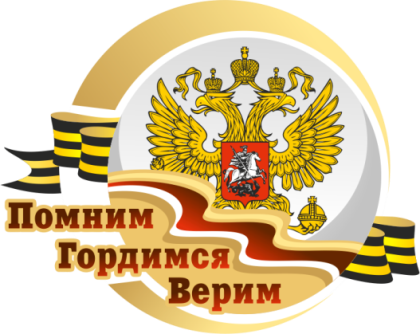 ПРОГРАММАVIII фестиваля творческой молодежи городов воинской славы 
и городов-героев России «Помним. Гордимся. Верим»20 – 23 февраля 2018 годаДатаВремяМероприятиеМесто проведения20-23 февраля10:00-19:00Выставка конкурсных фоторабот «Я помню. Я горжусь»Арт-холл муниципального учреждения культуры «Архангельский городской культурный центр» (пр. Приорова, 2)20февраля11:00-12:0012:00-13:00Экскурсионная программаГосударственное бюджетное учреждение культуры Архангельской области«Северный морской музей»(На. Сев. Двины, 80)20февраля18:00 – 21:00Открытие фестиваля. Вечер дружбыАрт-холл муниципального учреждения культуры «Архангельский городской культурный центр» (пр. Приорова, 2)21февраля11:00 – 14:0015:30 – 19:00Конкурс исполнительского художественного творчестваКонкурсная программаКонкурсная программаЗрительный зал муниципального учреждения культуры «Архангельский городской культурный центр» (пр. Приорова, 2)21февраля14:00– 16:00Конкурс мероприятий патриотической направленностиАудитория Военного патриотического клуба «Орден»(ул. Кедрова, 34 к.2)21февраля14:00 – 15:00Подведение итогов конкурса фоторабот 
и журналистикиМуниципальное учреждение культуры «Архангельский городской культурный центр» (пр. Приорова, 2)21февраля18:00Концерты творческих коллективов Муниципальное учреждение культуры культурный центр «Соломбала-Арт» (пр. Никольский, 29) 22февраля11:00 – 13:00Просмотр фильма «Движение в верх» 
с последующим обсуждениемКинотеатр 
«Мираж Синема»(ТРК «Макси», 
пр. Ленинградский, 38)22февралямалый зал10:00 – 12:00каб. № 32510:00 – 12:00большой зал10:00 – 12:00Методическая конференция 
для участников исполнительского художественного творчестваМуниципальное учреждения культуры «Архангельский городской культурный центр» (пр. Приорова, 2)22февраля15:0015:0015:00Концерты творческих коллективов Муниципальное учреждение культуры культурный центр «Бакарица»  (ул. Нахимова, 15) Муниципальное учреждение культуры культурный центр «Цигломень (ул. Севстрой,2)Муниципальное учреждение культуры культурный центр «Маймакса» (ул. Лесотехническая, 1) 23февраля11:00Возложения цветов:
к монументу Победы 
в Великой Отечественной  
войне;к стеле 
«Архангельск - город воинской славы»(Наб. Северной Двины,95)23февраля16:00Гала-концерт фестиваля, награждение победителей Архангельский театр драмы имени М.В. Ломоносова (Петровский парк, 1)23февраля20:00Праздничный салют 
в городе воинской славы Архангельске(Наб. Северной Двины 
в районе площади Мира )